Пятигорская городская общественная организация родителей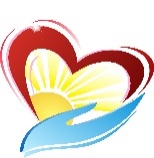 детей – инвалидов и инвалидов с детства «Тепло сердец» (ПГООРДИ «Тепло сердец»)РФ 357503 Ставропольский край, г. Пятигорск, пр. Кирова, 45, тел. 8(903) 444-62-05, 8(968) 278-25-75e-mail: teploserdets@bk.ru р/сч. № 40703810360100000953  в Отделении № 5230 Сбербанка России г. СтавропольБИК 040702615, к/сч. 30101810907020000615 ИНН 2632104551/КПП 263201001 ОКПО 02100378, ОГРН 1162651058679ПРОЕКТ «РАЗУМНОЕ ДВИЖЕНИЕ К УСПЕХУ» г. ПятигорскОбщая характеристика ситуации на начало реализации социального проектаПроведя анализ прошлого опыта (в 2015 году летом в г. Пятигорске был проведен недельный семейный обучающий лагерь «ДРУгая ЖИзнь» силами АНО «Нелишние дети» г. Москва для семей с детьми с ОВЗ). До лагеря родители объединились в товарищество для его проведения, затем создана «Пятигорская городская общественная организация родителей детей-инвалидов и инвалидов с детства «Тепло сердец».Численность детей-инвалидов в возрасте до 18 лет, получающих социальные пенсии по субъектам российской федерации(САЙТ: http://www.gks.ru/)человекЧисленность воспитанников-инвалидов в организациях, осуществляющих образовательную деятельность по образовательным программам дошкольного образования, присмотр и уход за детьми по возрасту по субъектам российской федерации в 2015 году(на конец года; человек)Посещение дошкольных образовательных организаций детьми в возрасте 3-8 лет в 2014 году(по данным комплексного наблюдения условий жизни населения, в процентах)Исследуя статистические отчеты (сайт: http://www.gks.ru/), мы выявили ряд проблем, которые можем решить с помощью данного проекта. В нашем городе Пятигорске есть потребность в реабилитационных и адаптированных мероприятиях, направленных на физическое, коммуникативное развитие и социализацию детей-инвалидов. Необходима постоянная работа с детьми. Поэтому мы решили реализовать проект, который поможет решить проблемы реабилитации, коммуникации, коррекции и социализации детей-инвалидов и их родителей. Мы предлагаем проект «Разумное движение к успеху». Проект затрагивает следующую социальную группу: дети-инвалиды, их социальная поддержка, в том числе их реабилитация с использованием современных технологий, обеспечение доступа к услугам организации, осуществляющую деятельность в социальной сфере. Проект реализует: Пятигорская городская общественная организация родителей детей-инвалидов и инвалидов с детства «Тепло сердец" г. Пятигорск. Будут привлечены на договорных основах специалисты: педагоги, массажист, инструктор ОФК, хореограф.ОБОСНОВАНИЕ СОЦИАЛЬНОЙ ЗНАЧИМОСТИ ПРОЕКТАПроект направлен на улучшение качества жизни семей с детьми с ОВЗ, способствование их максимальной социальной интеграции, физическому развитию и реабилитации путем комплексных мероприятий. Продвижение и развитие взаимодействия с Детскими городскими медицинскими учреждениями в г. Пятигорске.Цель (цели) и задачи социального проектаЦЕЛЕВЫЕ ГРУППЫ ПРОЕКТАДети - непосредственные участники группы 14 детей с ОВЗ и 5 детей нейротипичных; Сверстники с нейротипичным развитием (сиблинги, друзья);Родители.ЦЕЛИ И ЗАДАЧИ ПРОЕКТАОбеспечить организацию и проведение комплексныхоздоровительных мероприятий, включая занятия по развитию двигательных навыков (массаж (по назначению лечащего врача Детского медицинского учреждения), плавание, танцевальные группы);Обеспечить организацию и проведение комплексных занятий посоциальной адаптации, направленных на обучение детей когнитивным, коммуникативным и социальным навыкам;Обеспечить условия для благоприятной работы детей с ОВЗ и подбор персонала;Включение родителей в процесс обучения ребенка необходимым навыкам в целях продолжения их обучения в домашних условиях.Описание основных мероприятий, этапов и сроков реализации социального проектаКАЛЕНДАРНЫЙ ПЛАН ПРОЕКТА                             М.П.Механизм управления реализацией социального проектаРуководителем проекта «Разумное движение к успеху» являетсяпредседатель Правления «Пятигорской городской общественной организации родителей детей-инвалидов и инвалидов с детства «Тепло сердец»» Суханова Светлана Николаевна.	Проект рассчитан на период с сентября 2017 года по декабрь 2017 года (включительно). 1 этап – подготовительный – включает в себя:консилиумный приём детей специалистами: педагог, массажист, инструктор ОФК;формирование групп ОВЗ по ОФК (общая физическая культура, танцы)составление расписания занятий;составление индивидуальных программ;заключение договоров о совместной деятельности.2 этап – основной – включает в себя:проведение комплексных групповых занятий;индивидуальные занятия массажиста;индивидуальные занятия плавание;проведение группового занятия по ОФК;проведение группового занятия «Танцы».3 этап – заключительный – включает в себя:анализ и описание опыта;рекомендации от специалистов проекта родителям детей с ОВЗ;формирование региональной модели поддержки детей с ОВЗ;формирование активной жизненной позиции у родителей;новые проекты, реализуемые самостоятельно с минимальной поддержкой.Ожидаемые результаты реализации социального проекта «Разумное движение к успеху»Ожидаются такие количественные результаты, как: увеличение комплексного воздействия на физическое развитие, реабилитацию и социализацию детей-инвалидов в общество; увеличение специалистов регионального уровня, работающих и оказывающих помощь в физическом развитии, реабилитации и социализации детей-инвалидов в общество;увеличение доноров и партнеров организации;улучшение качества жизни и психологического состояния семей с детьми с ОВЗ;регулярные встречи «родительского клуба».Ожидаются такие качественные результаты, как:проведение индивидуальных занятий плаванием (2 раза в неделю по0,5 часа);курс массажа (10 сеансов по 30 минут для каждого ребенка по показаниям лечащего врача);формирование танцевальной группы (2 раза в неделю по 0,5 часа);формирование группы ОФК (2 раза в неделю по 1 часу);формирование региональной модели поддержки детей с ОВЗ; развитие инклюзивного образования в г. Пятигорске; формирование активной жизненной позиции у родителей; новые проекты, реализуемые самостоятельно с минимальнойподдержкой.Председатель Правления ПГООРДИ «Тепло сердец»                                                                   С.Н. Суханова2012г2013г2014г2015г2016г2017гСтавропольский край899593759503101451034610701Численность воспитанников- инвалидов, всегоЧисленность воспитанников- инвалидов, всегодо 1 года1234567 и старшеСтавропольский край864--3311815524726150Все респондентыв том числе проживающие  в домохозяйствахв том числе проживающие  в домохозяйствахв том числе проживающие  в домохозяйствахв том числе проживающие  в домохозяйствахв том числе проживающие  в домохозяйствахВсе респондентыс одним ребенкомс 2-мя детьмис 3-мя и более детьмив полных семьях              (с обоими родителями)в неполных семьях  без других родственниковспециальное коррекционное учреждение (на постоянной основе)7,23,810,45,46,111,8№ДатаМероприятие Целевая группа101.09-02.09. 2017гДиагностический этап1. Консилиумный приём детей специалистами: педагог (Суханова С.Н.), массажист (Пантелеева А.А.), инструктор ОФК (Шабанова Э.А.).2. Составление расписания занятий.3. Составление индивидуальных программ.4. Заключение договоров о совместной деятельности.Дети с ОВЗ (синдром Дауна, аутистический спектр, ДЦП, ЗПР, ЗРР)2Сентябрь 2017год – декабрь 2017годОсновной этапМассаж: Индивидуальные занятия 10 сеансов каждому участнику проекта: 15 детейМассажист: Пантелеева Анна АлександровнаДети с ОВЗ (синдром Дауна, аутистический спектр, ДЦП, ЗПР, ЗРР) и сверстники с нейротипичным развитием  3Сентябрь 2017год – декабрь 2017годПлавание: Индивидуальные занятия 10 сеансов участникам проекта:  15 детей Инструктор: Пантелеева Анна АлександровнаДети с ОВЗ (синдром Дауна, аутистический спектр, ДЦП, ЗПР, ЗРР), сверстники с нейротипичным развитием4Сентябрь 2017год – декабрь 2017годОбщая физическая культураПроведение группового занятия 2 раза в неделюИнструктор ОФК: Шабанова Эльмира АльбертовнаДети с ОВЗ (синдром Дауна, аутистический спектр, ДЦП, ЗПР, ЗРР),  сверстники с нейротипичным развитием5Сентябрь 2017год – декабрь 2017годТанцы Проведение группового занятия 2 раза в неделю (все участники проекта)Хореограф: Есина Анна ВладимировнаДети с ОВЗ (синдром Дауна)6Декабрь 2017годаЗаключительный этапАнализ и описание опыта.Рекомендации от специалистовпроекта родителям детей с ОВЗ.Формирование региональной модели поддержки детей с ОВЗ.Формирование активной жизненной позиции у родителей.Дети с ОВЗ,  сверстники с нейротипичным развитием, родители, специалисты: логопед, психолог, педагоги, инструктор ОФК, плавания, массажист4. Смета предполагаемых поступлений и планируемых расходов, ее обоснование4. Смета предполагаемых поступлений и планируемых расходов, ее обоснование4. Смета предполагаемых поступлений и планируемых расходов, ее обоснование4. Смета предполагаемых поступлений и планируемых расходов, ее обоснование4. Смета предполагаемых поступлений и планируемых расходов, ее обоснование4. Смета предполагаемых поступлений и планируемых расходов, ее обоснование4. Смета предполагаемых поступлений и планируемых расходов, ее обоснование4. Смета предполагаемых поступлений и планируемых расходов, ее обоснование4. Смета предполагаемых поступлений и планируемых расходов, ее обоснование4. Смета предполагаемых поступлений и планируемых расходов, ее обоснование4. Смета предполагаемых поступлений и планируемых расходов, ее обоснование4. Смета предполагаемых поступлений и планируемых расходов, ее обоснованиеn/nn/nНаименование статьиНаименование статьиКоличество единиц 
(с указанием названия единицы - чел., мес., шт. и т.д.)Стоимость единицы
(руб.)Стоимость единицы
(руб.)Общая стоимость проекта(руб.)Софинансирование
(если имеется) (руб.) Софинансирование
(если имеется) (руб.) Запрашиваемая сумма(руб.)1122344566711Массаж (индивидуальные занятия)Массаж (индивидуальные занятия)10 сеансов х 0,5ч. х 15 детей 	600 рублей/ час600 рублей/ час4500015000150003000022Плавание (индивидуальные занятия)Плавание (индивидуальные занятия)10 сеансов х 0,5ч. х 15 детей700 рублей/ час700 рублей/ час5250025000250002750033ОФК (групповые занятия)ОФК (групповые занятия)1ч. х 2р. в неделю х 15 детей1000 рублей /час1000 рублей /час4000015000150002500044Танцы (групповые занятия)Танцы (групповые занятия)0,5ч. х 2р. в неделю х 15 детей1000 рублей /час1000 рублей /час2000010000100001000055Аренда помещенияАренда помещения4 месяца15000 рублей/ месяц15000 рублей/ месяц6000030000300003000066Оплата труда (бухгалтер проекта «Разумное движение к успеху»)Оплата труда (бухгалтер проекта «Разумное движение к успеху»)4 месяца387538751550077507750775077Оплата труда (руководитель проекта «Разумное движение к успеху»)Оплата труда (руководитель проекта «Разумное движение к успеху»)4 месяца450045001800090009000900088Канцелярские товарыКанцелярские товары4 месяца100010001000250250750ИТОГО ПО ПРОЕКТУИТОГО ПО ПРОЕКТУИТОГО ПО ПРОЕКТУ252000112000112000140000Председатель Правления Председатель Правления Суханова С.Н.Суханова С.Н.Суханова С.Н.подписьподписьподпись